SECRETARIA MUNICIPAL DE EDUCAÇÃO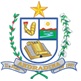 Rua: Paes Leme, 1407 – Centro – Fone: (0xx18) 37022010ANDRADINA-SP          CEP. 16.901.010site: www.educacaoandradina.sp.gov.brResolução SME  n°229 , de 18 de fevereiro de 2022Estabelece diretrizes para a organização curricular da Educação Infantil, do Ensino Fundamental nas Escolas Municipais e dá providencias correlatasA Secretária Municipal de Educação de Andradina, considerando a necessidade de adequar as matrizes curriculares da Educação Básica às diretrizes educacionais nacionais e municipais e às metas da política educacional;Artigo 1º- A matriz curricular dos Anos Iniciais do Ensino Fundamental apresenta ênfase em Língua Portuguesa e Matemática com o objetivo de intensificar o projeto de Recuperação e Aprendizagem, sendo constituída pelos componentes curriculares da Base Nacional Comum Curricular e pela Parte Diversificada.§ 1° – A matriz curricular dos Anos Iniciais do Ensino Fundamental apresenta na parte diversificada o componente curricular Língua Inglesa (uma aula), ministrada por professor habilitado em horário regular de funcionamento da classe.§ 2° – As aulas dos componentes curriculares Educação Física (duas aulas semanais) e Arte (duas aulas semanais) devem ser ministradas por professores habilitados no horário regular de funcionamento da classe.Artigo 2º- As matrizes Curriculares da Educação Infantil (CEI e EMEI) e do Ensino Fundamental seguirão o que se encontra normatizado pela BNCC e também pelo Currículo Paulista.§ 1° – A matriz curricular da Educação Infantil (EMEI) apresenta na parte diversificada o componente curricular Língua Inglesa (duas aulas), ministrado por professor habilitado em horário regular de funcionamento da classe.§ 2° – O componente curricular Movimento terá duas aulas semanais ministradas por professores habilitados no horário regular de funcionamento da classe.Artigo 3º- A organização curricular das escolas municipais que oferecem Educação Infantil (CEI e EMEI), e Ensino Fundamental Regular, se desenvolverá em 200 (duzentos) dias letivos, com a carga horária anual estabelecida pela presente resolução.I - Nas classes de 1º ao 5º ano, a carga horária será de 25 (vinte e cinco) aulas semanais, com a duração de 50 (cinquenta) minutos cada aula, totalizando 900 horas anuais.II – Aulas no laboratório de Informática, utilizando as Tecnologias Digitais de Informação e Comunicação - TDICs - como recurso didático das aulas, com 1 (uma) hora/aula semanal;III- Ensino Fundamental (1º ao 5º ano) - 900 horas de efetivo trabalho escolar.IV- Nas classes de Educação Infantil – EMEI, a carga horária será de 20 (vinte) aulas semanais, com a duração de 50 (cinquenta) minutos cada aula, acrescida de 20 minutos diários destinados à organização da entrada e acolhimento aos alunos, totalizando 800 horas anuais;V - Ensino Infantil (EMEI) - 800 horas de efetivo trabalho escolar.VI - A organização curricular das escolas municipais que oferecem Educação Infantil (CEI) se desenvolverá em 200 (duzentos) dias letivos, com a carga horária anual de 2000 HETEs.Artigo 4º- O atendimento aos alunos no contraturno das EMEBIs (Escolas Municipais de Educação Básica Integral) será regulamentado em legislação específica.Artigo 5º - Fica estabelecido para a Educação Infantil em CEI e EMEI, o trabalho integrado entre os campos de experiências: Escuta, fala, pensamento e imaginação; O eu, o outro e o nós; Espaços, tempos, quantidades, relações e transformações; Corpo, gestos e Movimentos e Traços, sons, cores e formas.Artigo 6º - Ficam estabelecidos para o Ensino Fundamental, Componentes Curriculares atrelados às três grandes Áreas do Conhecimento como seguem:I - Linguagens e Códigos- Língua Portuguesa                                             Arte                                             Educação Física 	II- Ciências HumanasIII- Ciências da Natureza e Matemática§ 1º - O Ensino dos Componentes Curriculares: Língua Portuguesa e Matemática serão oferecidos por área do conhecimento e ministradas por dois professores distintos nos 4ºs e 5ºs anos, sendo vedada a sua organização em anos diversos, na seguinte conformidade:Língua Portuguesa para os 4ºs anos;Língua Portuguesa para os 5ºs anos;Matemática para os 4ºs anos;Matemática para os 5ºs anos.§ 2º - O Ensino dos Componentes Curriculares das Ciências Humanas e das Ciências da Natureza será oferecido por dois professores distintos e sua aplicabilidade dar-se-á de modo integrado, como segue:Ciências Humanas para os 4ºs anos;Ciências Humanas para os 5ºs anos;Ciências da Natureza para os 4ºs anos; Ciências da Natureza para os 5ºs anos.§ 3º- Nas unidades escolares do Ensino Fundamental que contiverem números impares de turmas por períodos nos 4ºs ou nos 5ºs anos, mantêm-se as aulas desses componentes curriculares ministradas pelo professor regente;§ 4º- Fica terminantemente vedada a possibilidade de realização do trabalho dividido por áreas do conhecimento para turmas de alfabetização (1º, 2º e 3º ano); Artigo 7º - Em todos os estabelecimentos de Ensino Fundamental, será obrigatório o estudo dos temas previstos nas Leis Federais 9394/96 e 11.645/08: o ensino de História da África, Cultura Afrobrasileira e Indígena.  Artigo 8º- Atendendo a Lei nº 13.006/2014, todos os estabelecimentos de ensino da rede Municipal (EMEIs, EMEFs) deverão realizar a exibição de filmes de produção nacional, constituindo componente curricular complementar integrado à proposta pedagógica da escola, sendo a sua exibição obrigatória por, no mínimo, 2 (duas) horas mensais.  Artigo 9º – Em atendimento à Lei nº 14.164, de 10 de junho de 2021, deverão ser incluídos no currículo da Educação Infantil e do Ensino Fundamental na forma de temas transversais os conteúdos relativos aos direitos humanos e à prevenção de todas as formas de violência contra a criança, o adolescente e a mulher, observadas a adequação a cada nível de ensino.Artigo 10 – Será incluído o tema Educação Financeira, com foco em situações cotidianas e estímulo ao empreendedorismo pessoal, atrelado ao componente curricular Matemática no ensino fundamental (1º ao 5° ano) e ao campo de experiências Espaços, tempos, quantidades, relações e transformações na EMEI.Parágrafo único: Os conteúdos relativos ao tema serão objeto de regulamentação específica.Artigo 11 - Esta resolução entra em vigor na data de sua publicação, ficando revogadas as disposições em contrário.Andradina, 18 de fevereiro de 2022Estela Maria Cassiolato GodaSecretária de EducaçãoANEXOSTIMBRE DO POLOMATRIZ CURRICULAR BÁSICA PARA A EDUCAÇÃO INFANTILEMEI- ANO 2022LDB nº 9394/96, Resolução CNE/CEB nº 5, de 17 de dezembro de 2009, Lei 12796, de 4 de abril de 2013; Lei nº 13.005, de 25 de junho de 2014, Indicação CEE 179/2019CURSO: Educação InfantilCARGA HORÁRIA: 800 horas ano; 200 dias letivos; 20 h/a semanais; 4h dia.TURNO: diurnoDe acordo com as Diretrizes Curriculares da Educação Infantil e BNCC- Base Nacional Comum Curricular, todos os Campos de Experiências devem ser desenvolvidos por meio das interações e brincadeiras.Enriquecimento CurricularLíngua Inglesa integrada à Base Comum, sendo 2h/a semanais. Tecnologias Digitais de Informação e Comunicação - TDIC Aulas no Laboratório de Informática como recurso didático às classes de Educação Infantil (apenas nos Polos onde todas as classes de EMEI estão localizadas no prédio da EMEF).Exibição de FilmesExibição de filmes nacionais no mínimo 2h mensais, em um dos componentes curriculares - Lei 13006/2014. Educação FinanceiraAtrelada ao campo de experiências “Espaços, tempos, quantidades, relações e transformações”, em 1h/a semanalAndradina,     de fevereiro de 2022	 Diretor de EscolaAssinatura sob carimboTIMBRE DA SMEMATRIZ CURRICULAR BÁSICA PARA A EDUCAÇÃO INFANTIL- CEIANO 2022LDB nº 9394/96, Resolução CNE/CEB nº 5, de 17 de dezembro de 2009, Lei 12796, de 4 de abril de 2013, Lei nº 13.005, de 25 de junho de 2014, Indicação CEE 179/2019.CURSO: Educação Infantil CARGA HORÁRIA:  2000 horas; 200 dias letivos; 50 horas semanais; 10 horas diárias.TURNO: diurno (integral)De acordo com as Diretrizes Curriculares da Educação Infantil e Currículo paulista, todos os Campos de Experiências devem ser desenvolvidos por meio das interações e brincadeiras.Andradina,   de fevereiro de 2022.                  Diretor de Escola	              Assinatura sob carimboTimbre do PoloMATRIZ CURRICULAR BÁSICA PARA O ENSINO FUNDAMENTAL- ANO 2022LDB nº 9394/96, Resolução CNE/CEB nº 5, de 17 de dezembro de 2009, Lei 12796, de 4 de abril de 2013, Lei nº 13.005, de 25 de junho de 2014, Indicação CEE 179/2019CURSO: Ensino Fundamental- anos iniciaisCARGA HORÁRIA: 900 horas ano; 200 dias letivos; 25 h/a semanais; 5 h/a dia.TURNO: diurnoCICLO I- 1º ANO A 5º ANOProjeto de Recuperação Projeto de Recuperação Paralela e Recuperação Contínua. Enriquecimento CurricularAtividades Curriculares Desportivas, oferecidas no contraturno (ACD).Aulas de Arte em tela, oferecidas no contraturno (apenas para escolas que oferecerão o projeto). Língua Inglesa integrada à Base Comum da Matriz Curricular, oferecida como Parte diversificada.Tecnologias Digitais de Informação e Comunicação – TDIC.  Aulas no Laboratório de Informática como recurso didático às classes de Ensino Fundamental.Exibição de FilmesExibição de filmes nacionais no mínimo 2h mensais, em um dos componentes curriculares - Lei 13006/2014. Educação FinanceiraDurante 1 h/a semanal dentro do componente curricular MatemáticaAndradina ,    de fevereiro  de 2022.                                                                                                                               Diretor de EscolaCAMPOS DE EXPERIÊNCIASCAMPOS DE EXPERIÊNCIASHORAS AULA/ PERCENTUAL SEMANALHORAS AULA/ PERCENTUAL SEMANALHORAS AULA/ PERCENTUAL SEMANALHORAS AULA/ PERCENTUAL SEMANALHORAS AULA/ PERCENTUAL SEMANALHORAS AULA/ PERCENTUAL SEMANALCAMPOS DE EXPERIÊNCIASCAMPOS DE EXPERIÊNCIASMaternal IIMaternal IIPré IPré IPré IIPré IIAcolhimento/entradaAcolhimento/entrada20 min20 min20 min20 min20 min20 minBASE COMUM NACIONALEscuta, fala, pensamento e imaginação630%630%630%BASE COMUM NACIONALO eu, o outro e o nós210%210%210%BASE COMUM NACIONALEspaços, tempos, quantidades, relações e transformações525%525%525%BASE COMUM NACIONALCorpo, gestos e Movimentos210%210%210%BASE COMUM NACIONALTraços, sons, cores e formas315%315%315%PARTE DIVERSIFICADALíngua Inglesa210%210%210%TOTALTOTAL20100%20100%20100%Parecer do Supervisor de EnsinoHomologaçãoData: ____/____/_____CAMPOS DE EXPERIÊNCIASCAMPOS DE EXPERIÊNCIASHORAS AULA/ PERCENTUAL SEMANALHORAS AULA/ PERCENTUAL SEMANALHORAS AULA/ PERCENTUAL SEMANALHORAS AULA/ PERCENTUAL SEMANALHORAS AULA/ PERCENTUAL SEMANALHORAS AULA/ PERCENTUAL SEMANALHORAS AULA/ PERCENTUAL SEMANALHORAS AULA/ PERCENTUAL SEMANALCAMPOS DE EXPERIÊNCIASCAMPOS DE EXPERIÊNCIASBerçário I Berçário I Berçário IIBerçário IIMaternal IMaternal IMaternal IIMaternal IIBASE COMUM NACIONALEscuta, fala, pensamento e imaginação623%623%623%623%BASE COMUM NACIONALO eu, o outro e o nós416%416%416%416%BASE COMUM NACIONALEspaços, tempos, quantidades, relações e transformações623%623%623%623%BASE COMUM NACIONALCorpo, gestos e Movimentos519%519%519%519%BASE COMUM NACIONALTraços, sons, cores e formas. 519%519%519%519%TOTALTOTAL26100%26100%26100%26100%PARTE DIVERSIFICADABerçário I Berçário IIMaternal IMaternal IIFormação de hábitos, recreação e cuidados14 horas14 horas14 horas14 horasParecer do Supervisor de EnsinoHomologaçãoData:____/____/_____COMPONENTES CURRICULARESCOMPONENTES CURRICULARESCOMPONENTES CURRICULARESHORAS/ AULA // PERCENTUAL SEMANALHORAS/ AULA // PERCENTUAL SEMANALHORAS/ AULA // PERCENTUAL SEMANALHORAS/ AULA // PERCENTUAL SEMANALHORAS/ AULA // PERCENTUAL SEMANALHORAS/ AULA // PERCENTUAL SEMANALHORAS/ AULA // PERCENTUAL SEMANALHORAS/ AULA // PERCENTUAL SEMANALHORAS/ AULA // PERCENTUAL SEMANALHORAS/ AULA // PERCENTUAL SEMANALCOMPONENTES CURRICULARESCOMPONENTES CURRICULARESCOMPONENTES CURRICULARES1º1º2º2º3º3º4º4º5º5ºBASE COMUM NACIONALÁREAS DO CONHECIMENTOLinguagens Língua Portuguesa936%936%936%936%936%BASE COMUM NACIONALÁREAS DO CONHECIMENTOLinguagens Arte28%28%28%28%28%BASE COMUM NACIONALÁREAS DO CONHECIMENTOLinguagens Educação Física28%28%28%28%28%BASE COMUM NACIONALÁREAS DO CONHECIMENTOCiências HumanasCiências Humanas24%24%24%24%24%BASE COMUM NACIONALÁREAS DO CONHECIMENTOMatemáticaMatemática832%832%832%832%832%BASE COMUM NACIONALÁREAS DO CONHECIMENTOCiências da NaturezaCiências da Natureza14%14%14%14%14%PARTE DIVERSIFICADAPARTE DIVERSIFICADALíngua Inglesa14%14%14%14%14%TOTALTOTALTOTAL25100%25100%25100%25100%25100%Parecer do Supervisor de EnsinoHomologaçãoData:____/____/_____